	26 августа 2023 года в селе Клюква Клюквинского сельсовета Курского района состоялось мероприятие, приуроченное к 80-летию Победы в Курской битве.

	В праздничном мероприятии приняли участие представители Курской областной Думы, Администрации Курского района, Администрации Клюквинского сельсовета, депутаты, военнослужащие, гости из города Губкин и местные жители. 	С приветственным словом к участникам соревнований и гостям праздника обратились депутат Курской областной Думы - Кичигин Александр Александрович, председатель Представительного Собрания депутатов Курского района - Пашутин Александр Николаевич, Глава Клюквинского сельсовета -Лыков Виктор Леонидович и руководитель группы «Патриоты из Курска» - Сергей Алексеевич Фролов.	На празднике присутствовали Глава Полевского сельсовета - Постоев Виктор Николаевич,  заместитель председателя Представительного Собрания депутатов Курского района - Рыжиков Владимир Михайлович.	С праздничным концертом выступили солисты отдела культуры Курского района и Курской области.	Была передана гуманитарная помощь нашим военным. Спасибо каждому, кто принимал участие в сборе.	Прошел турнир по футболу. Каждая команда сыграла по две игры, в результате которых определились победители турнира:«Патриоты»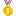 «Автомобилист» из города Губкин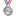 «Клюква».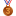 
На празднике под руководством Данилова Дмитрия Евгеньевича для гостей  были приготовлены рассыпчатый плов, шашлык и наваристая уха.Участники и гости праздника получили массу  положительных эмоций от спортивно-развлекательной программы.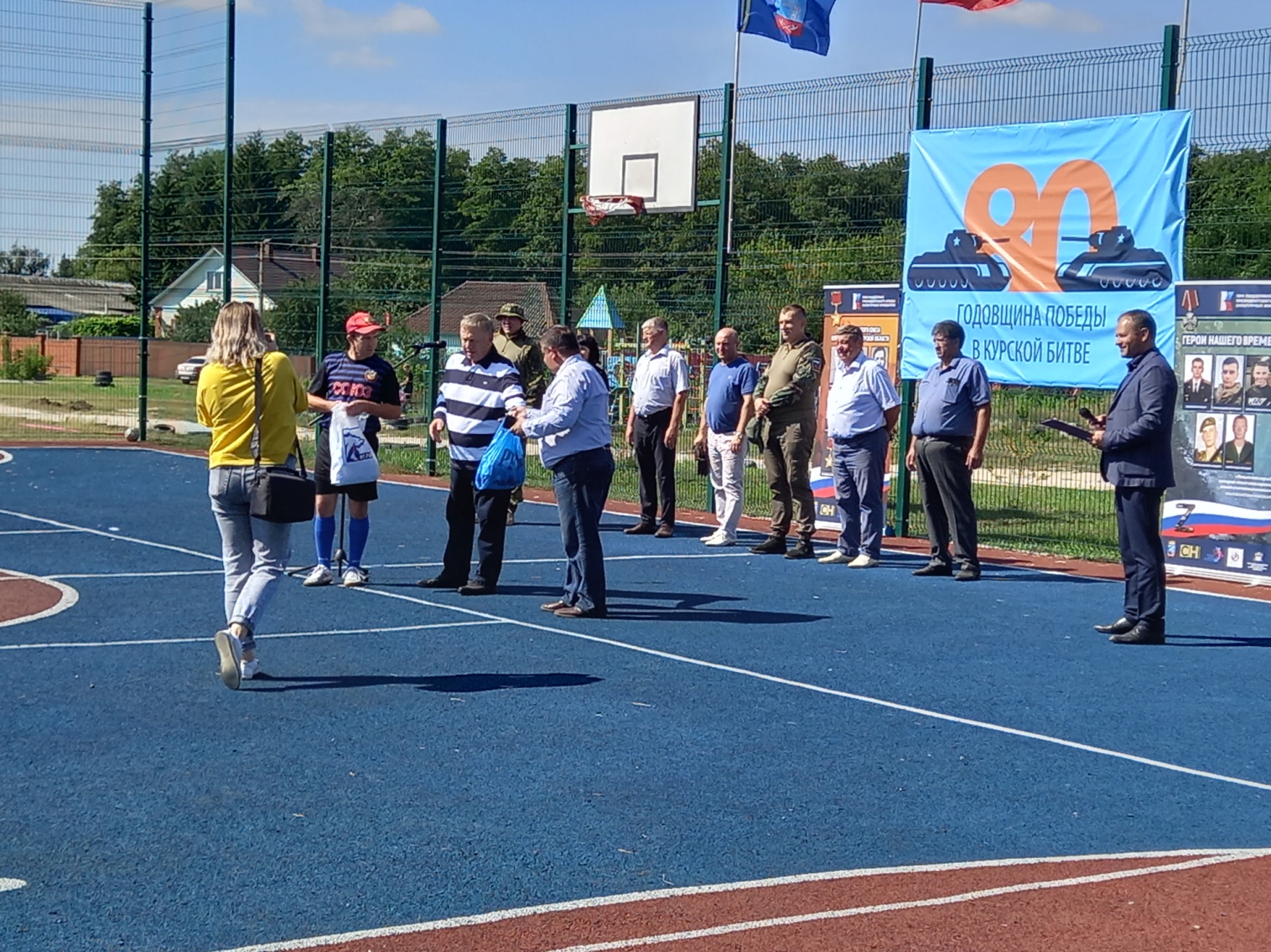 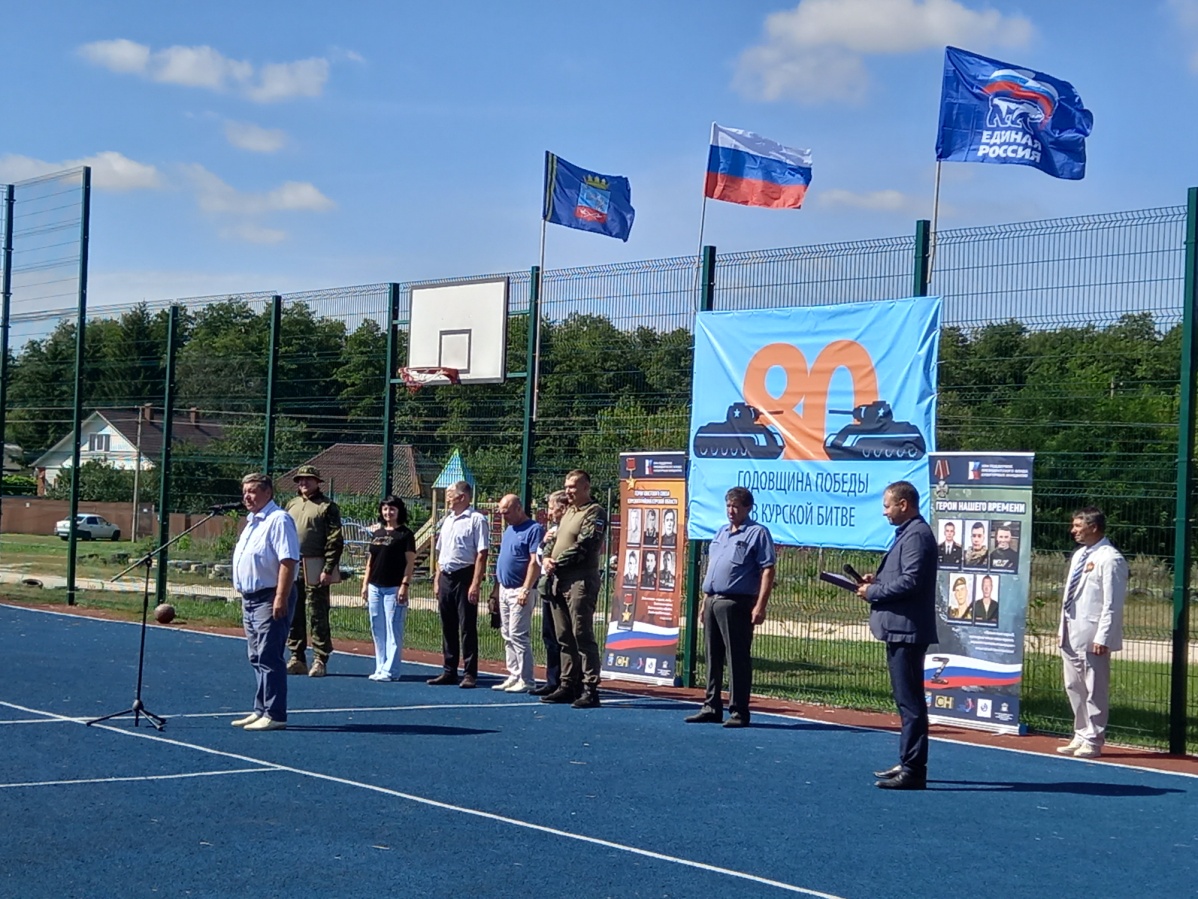 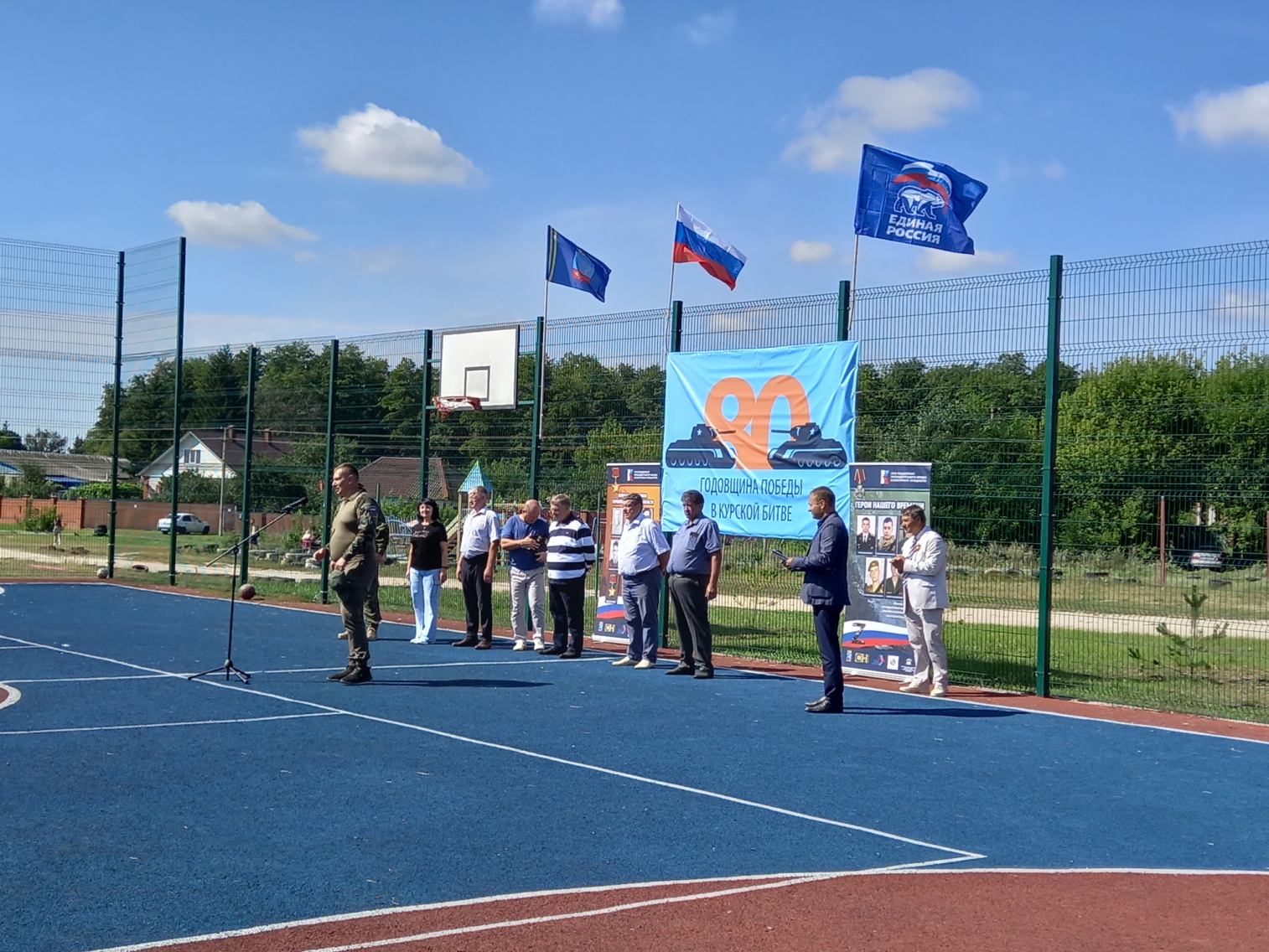 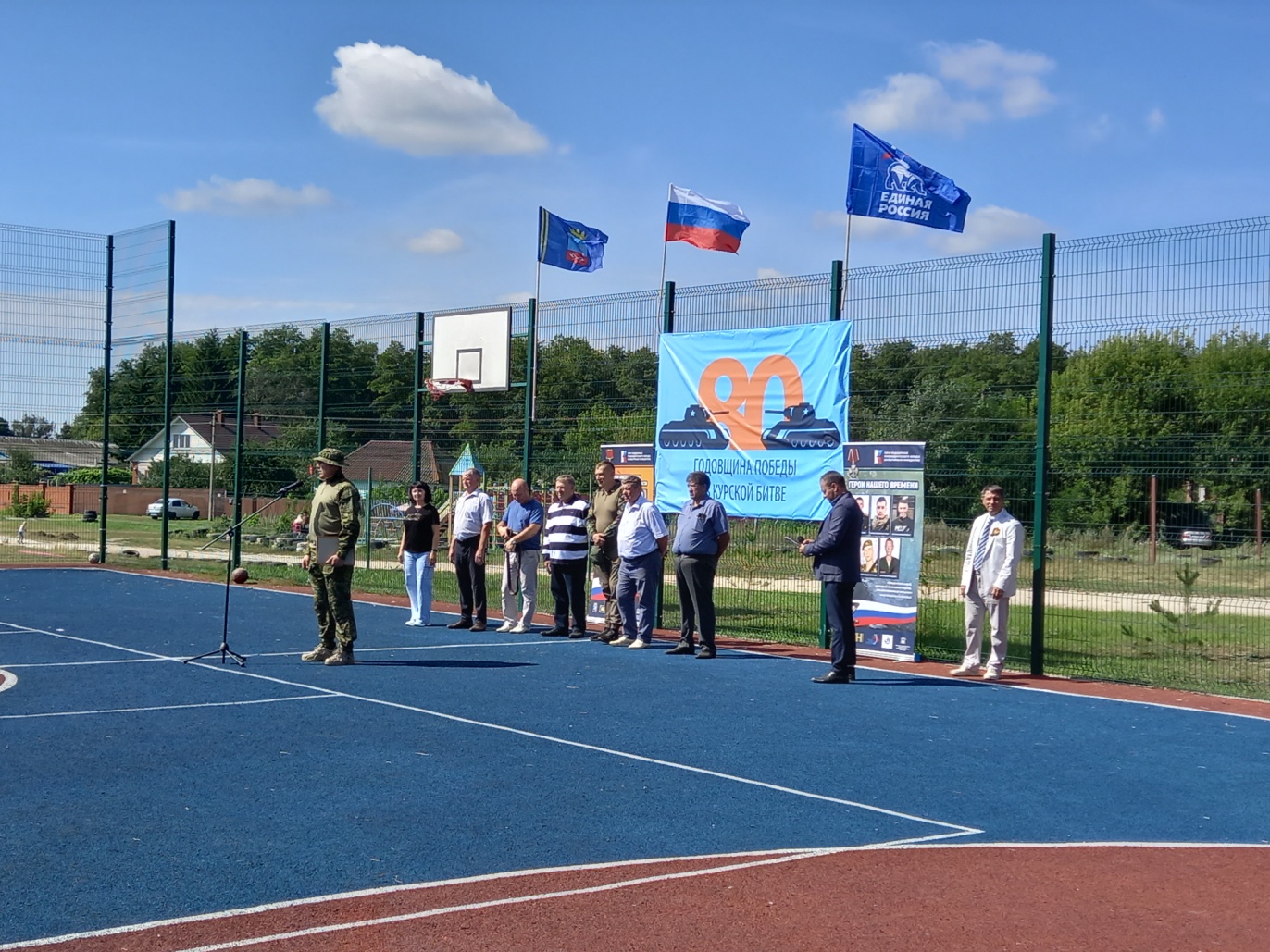 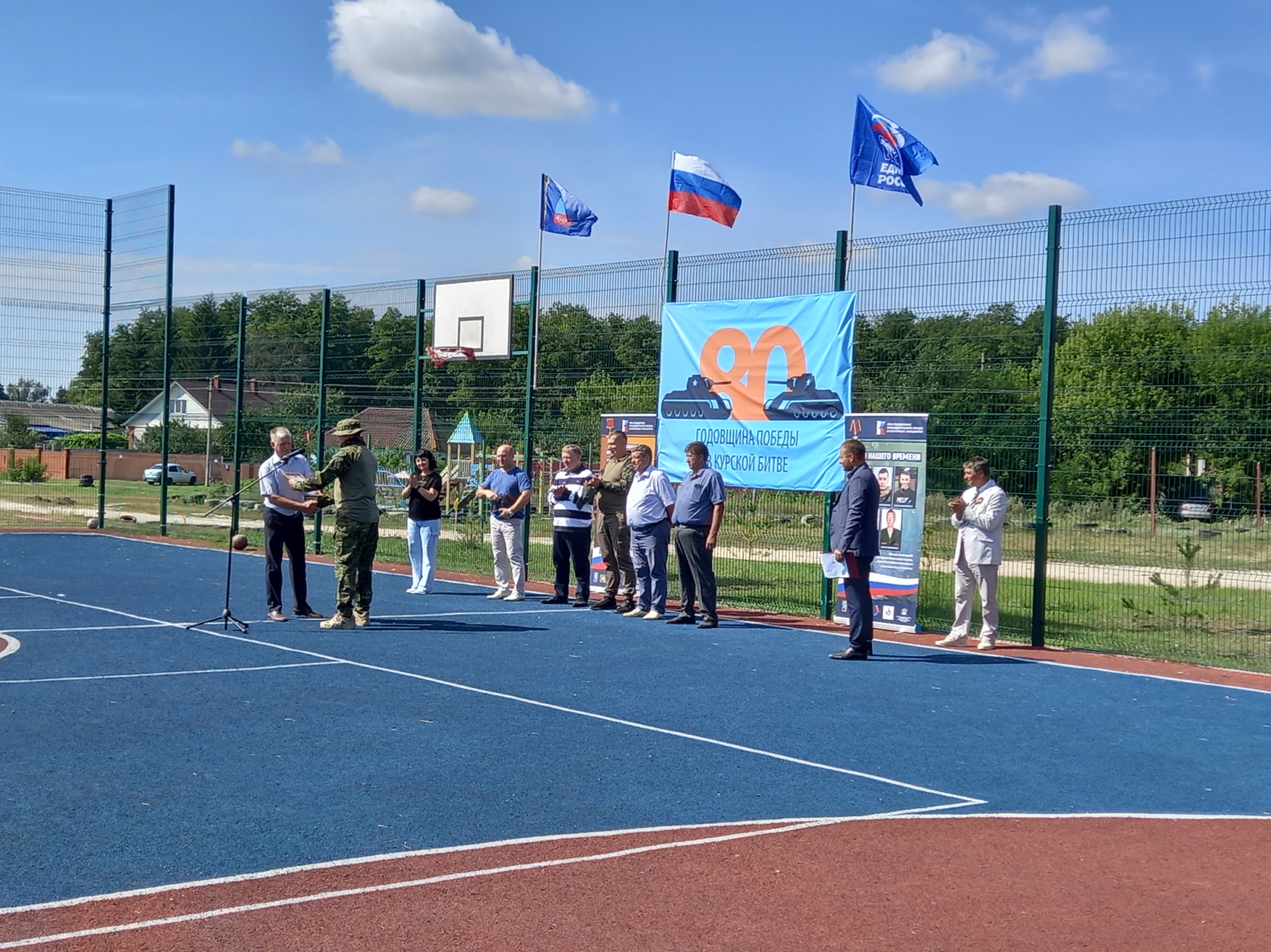 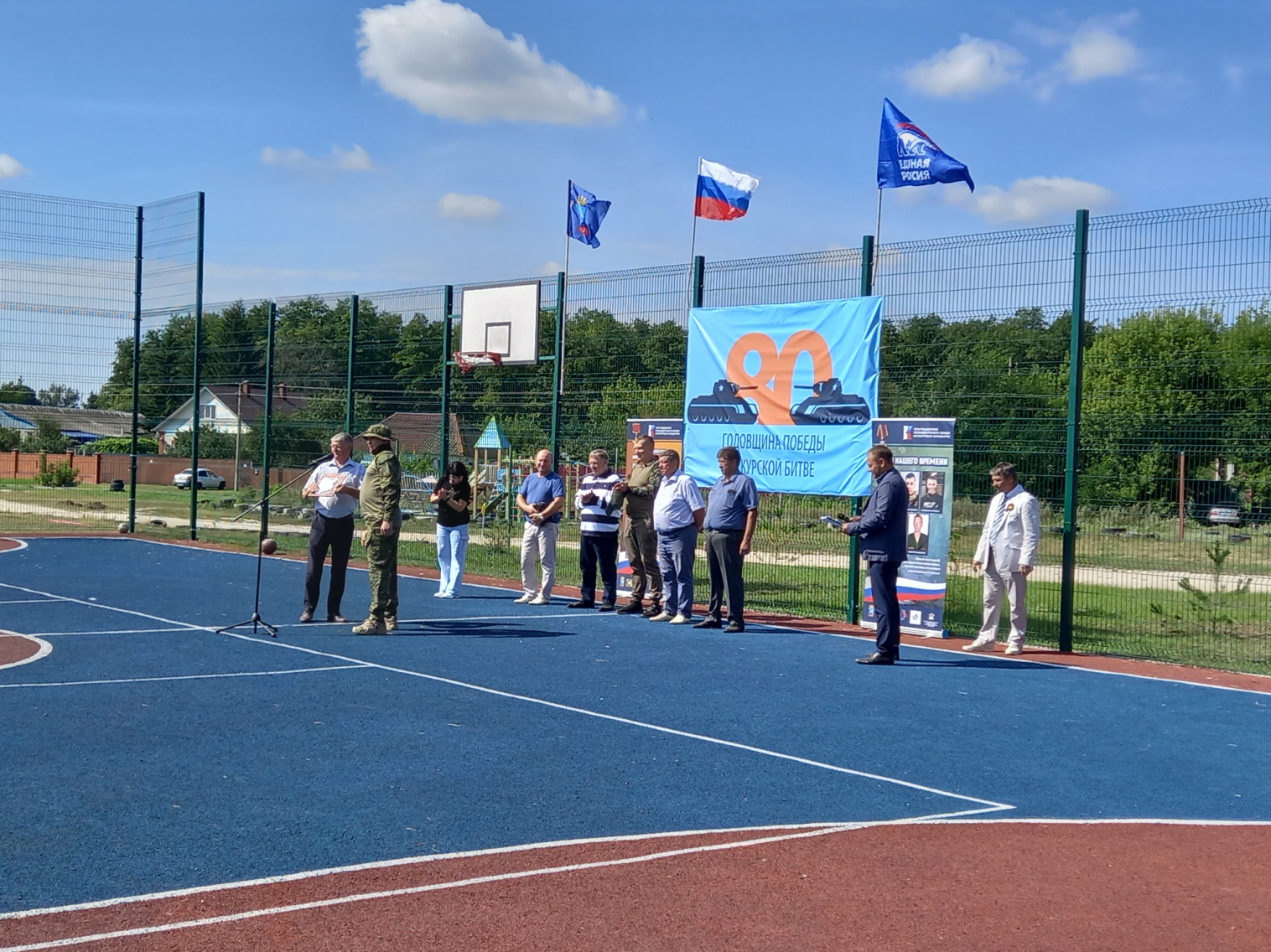 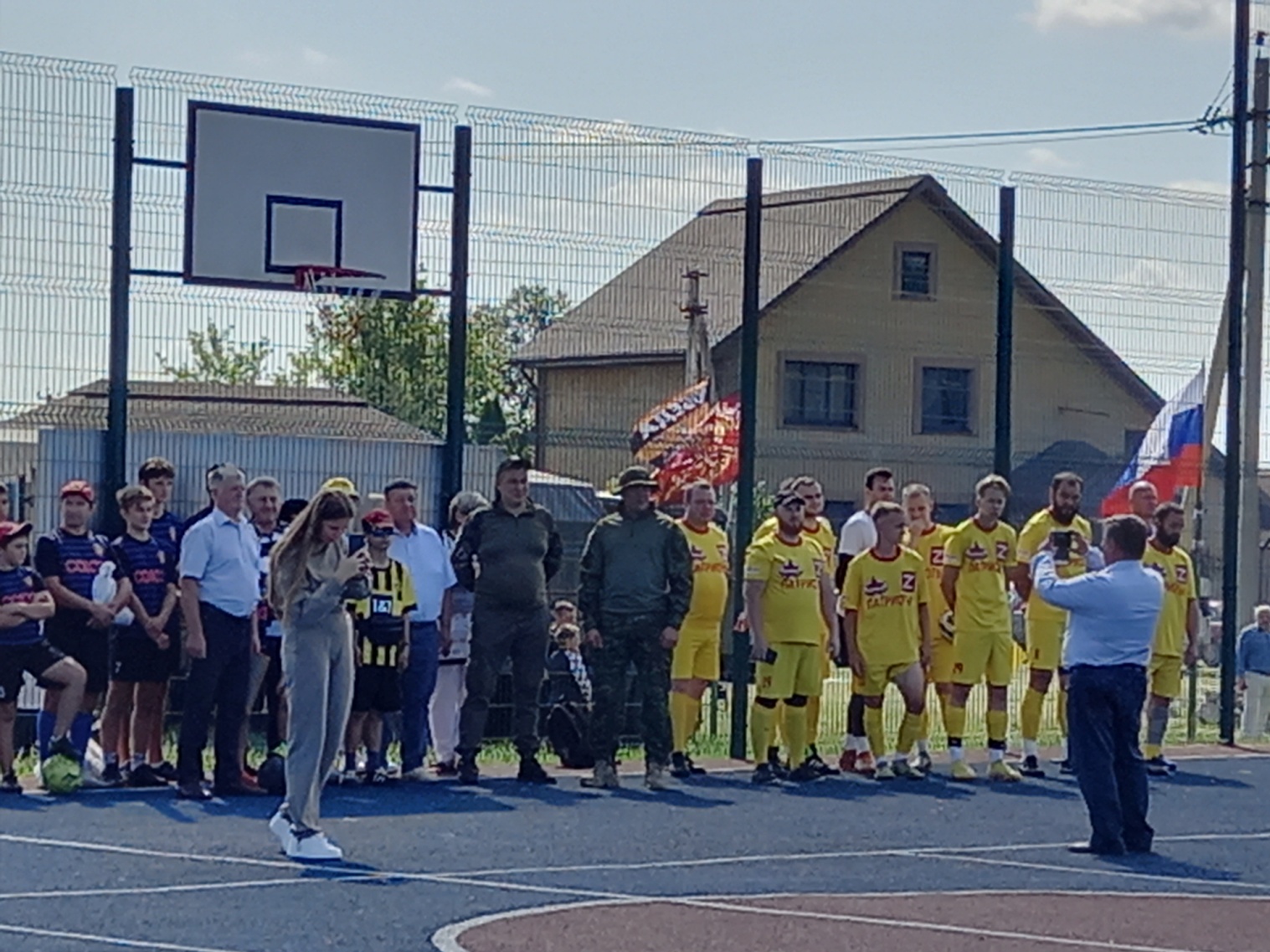 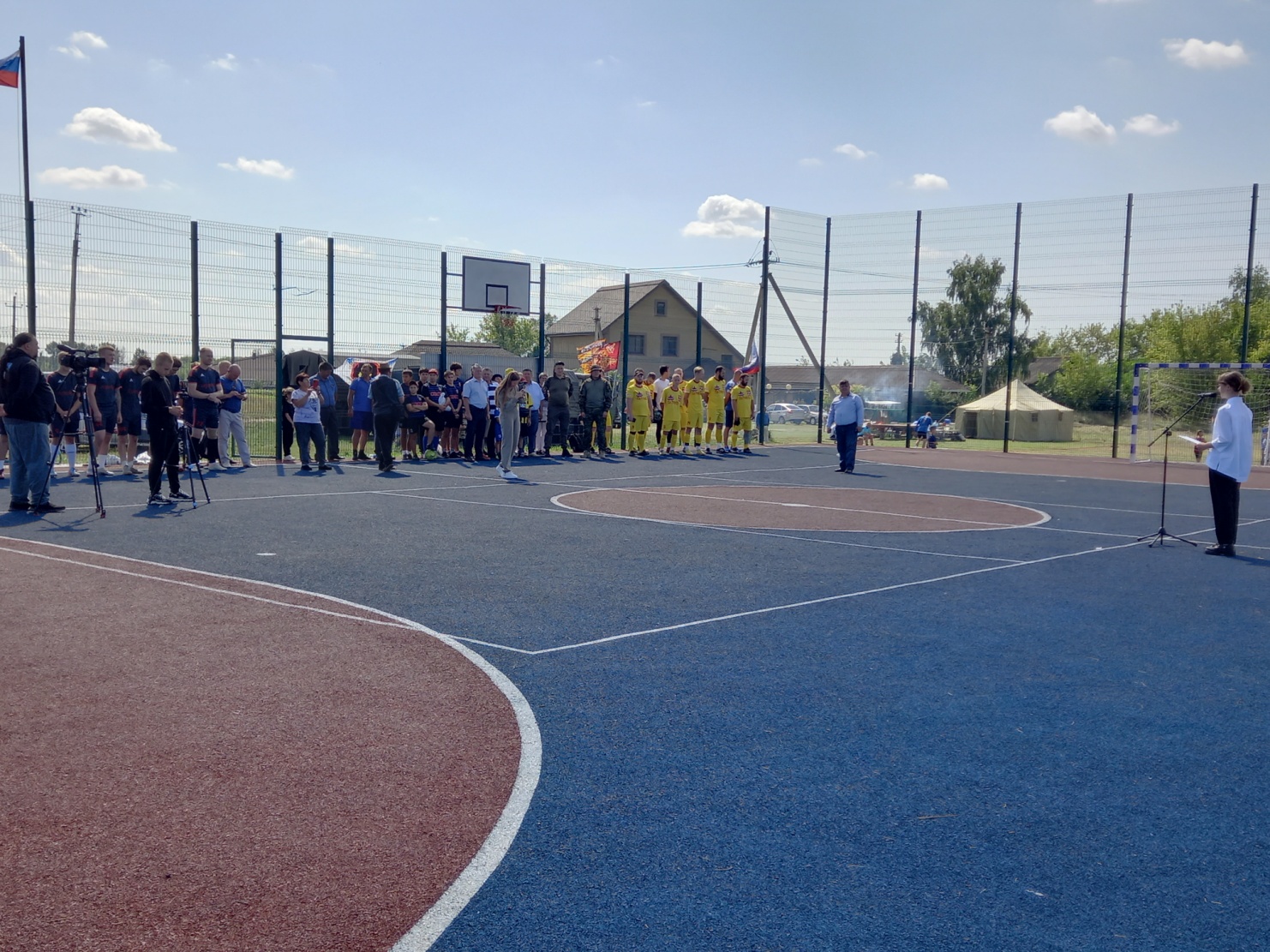 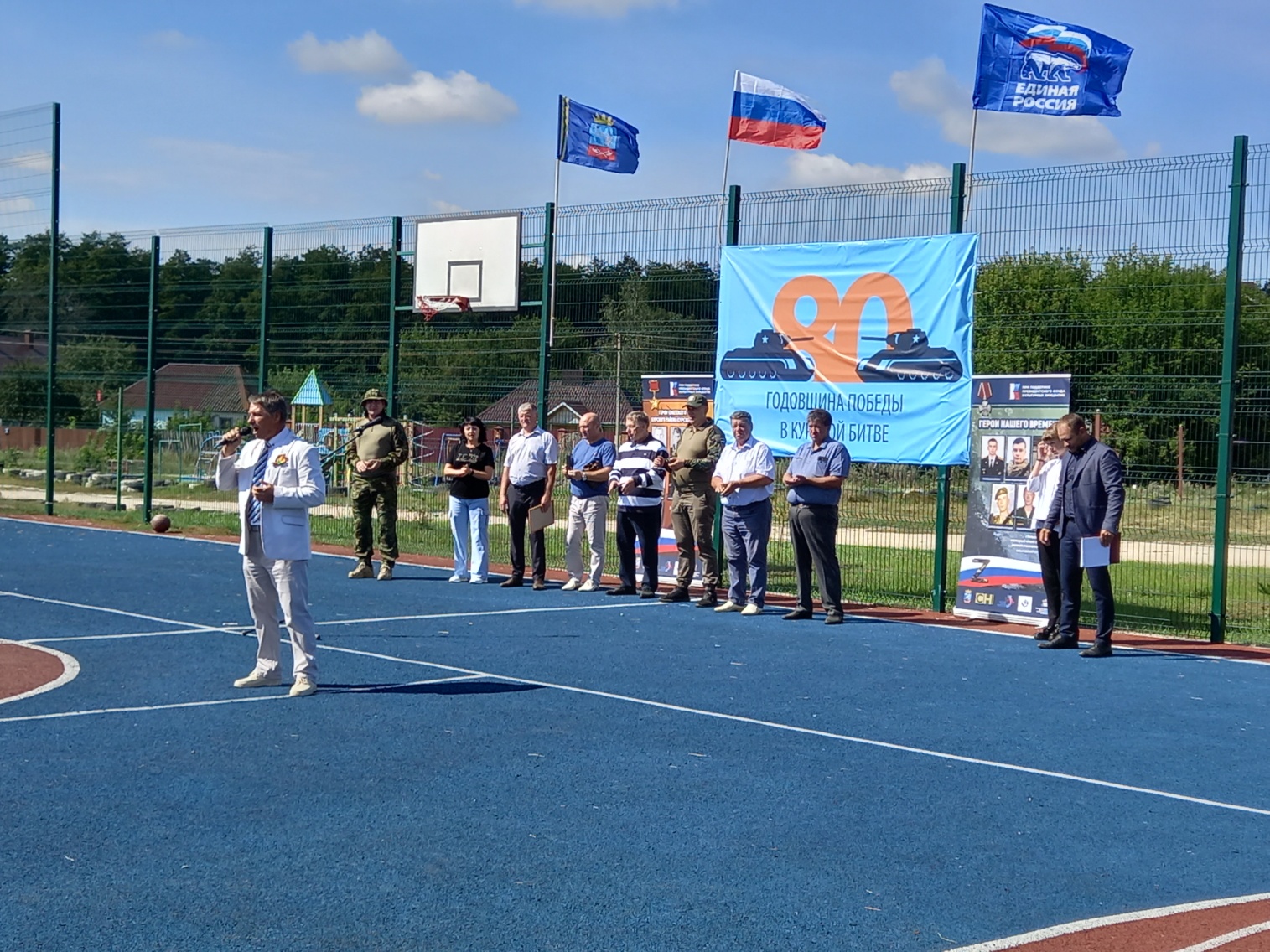 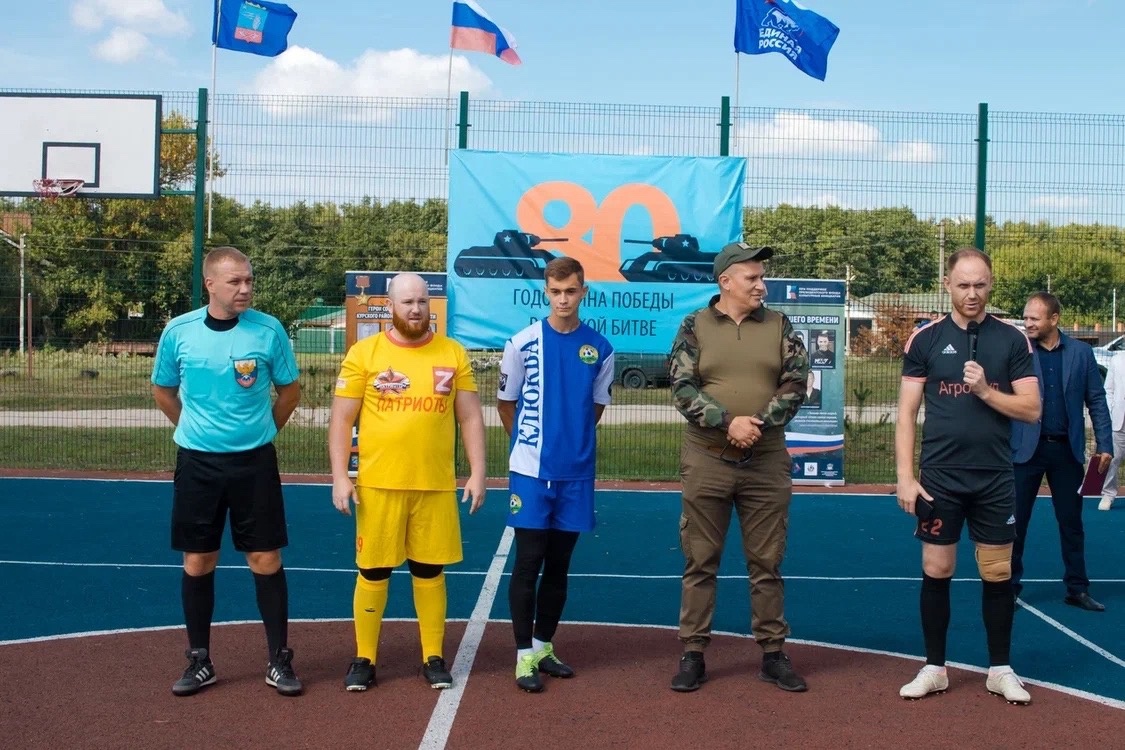 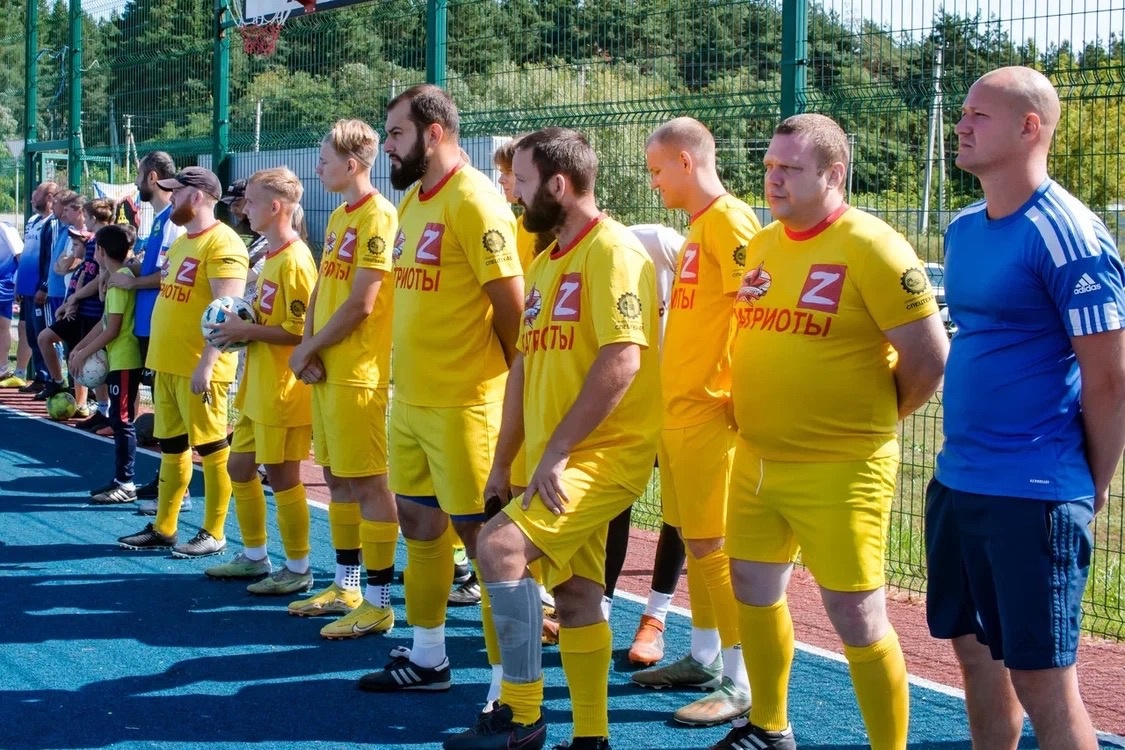 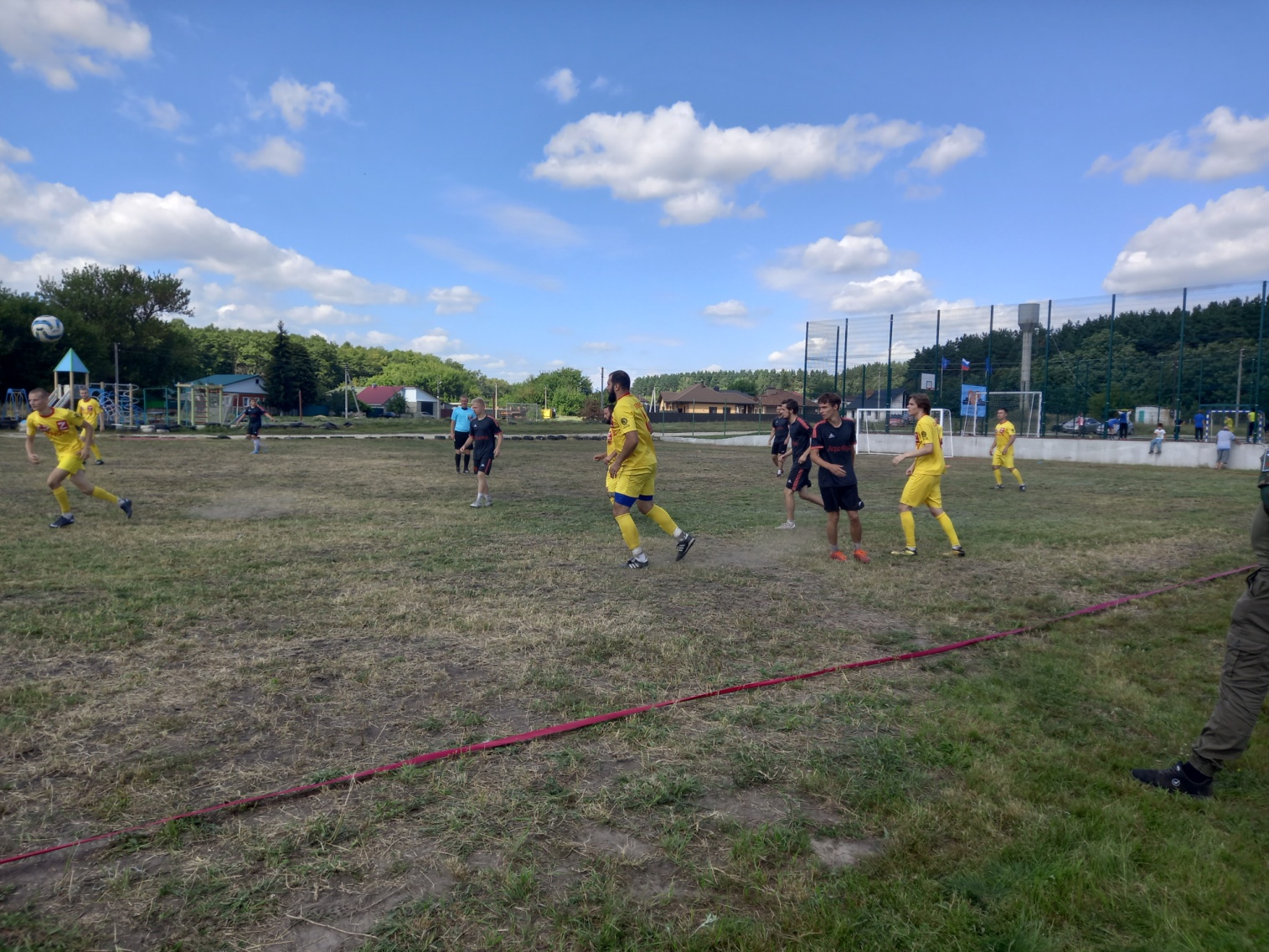 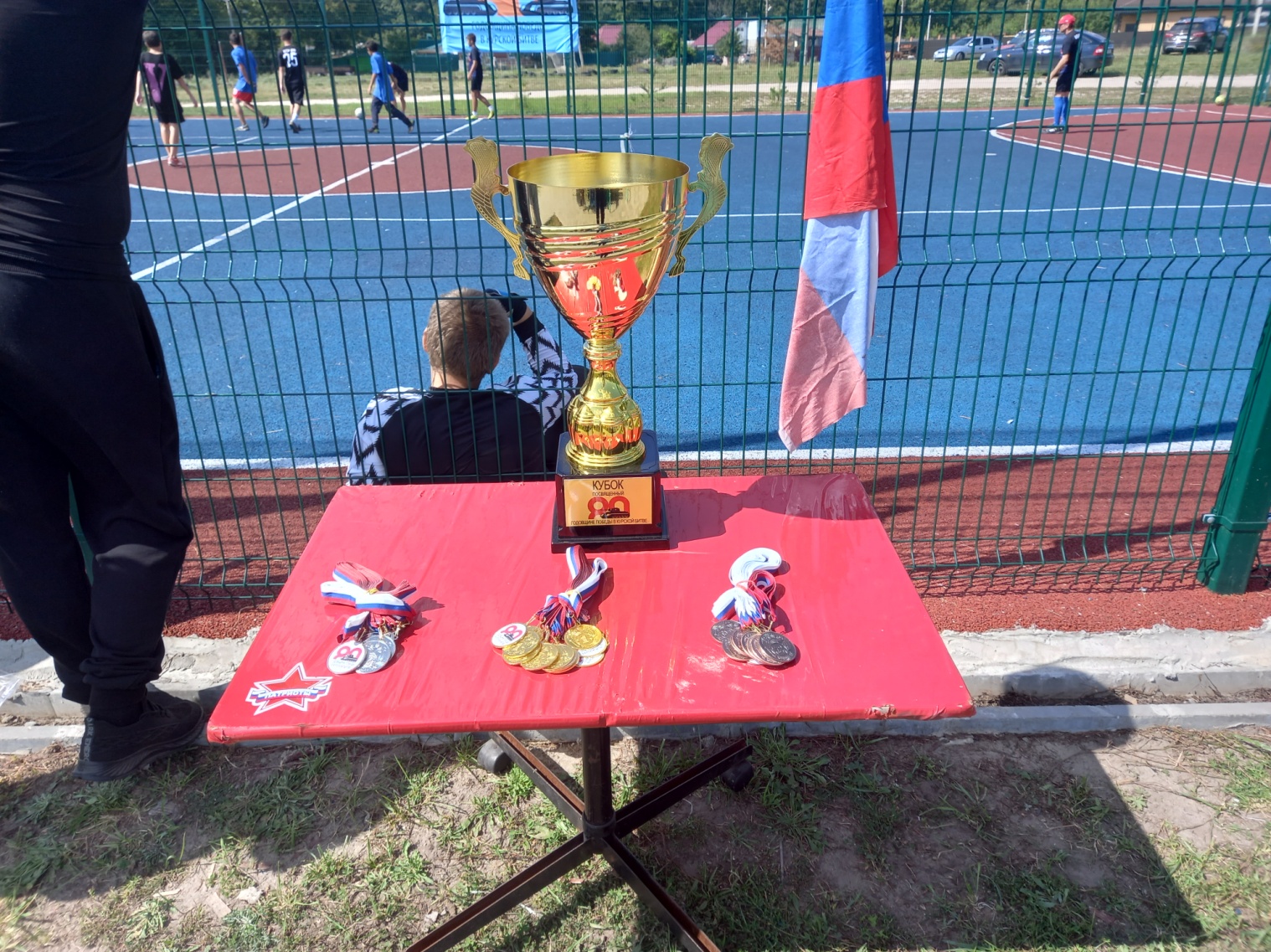 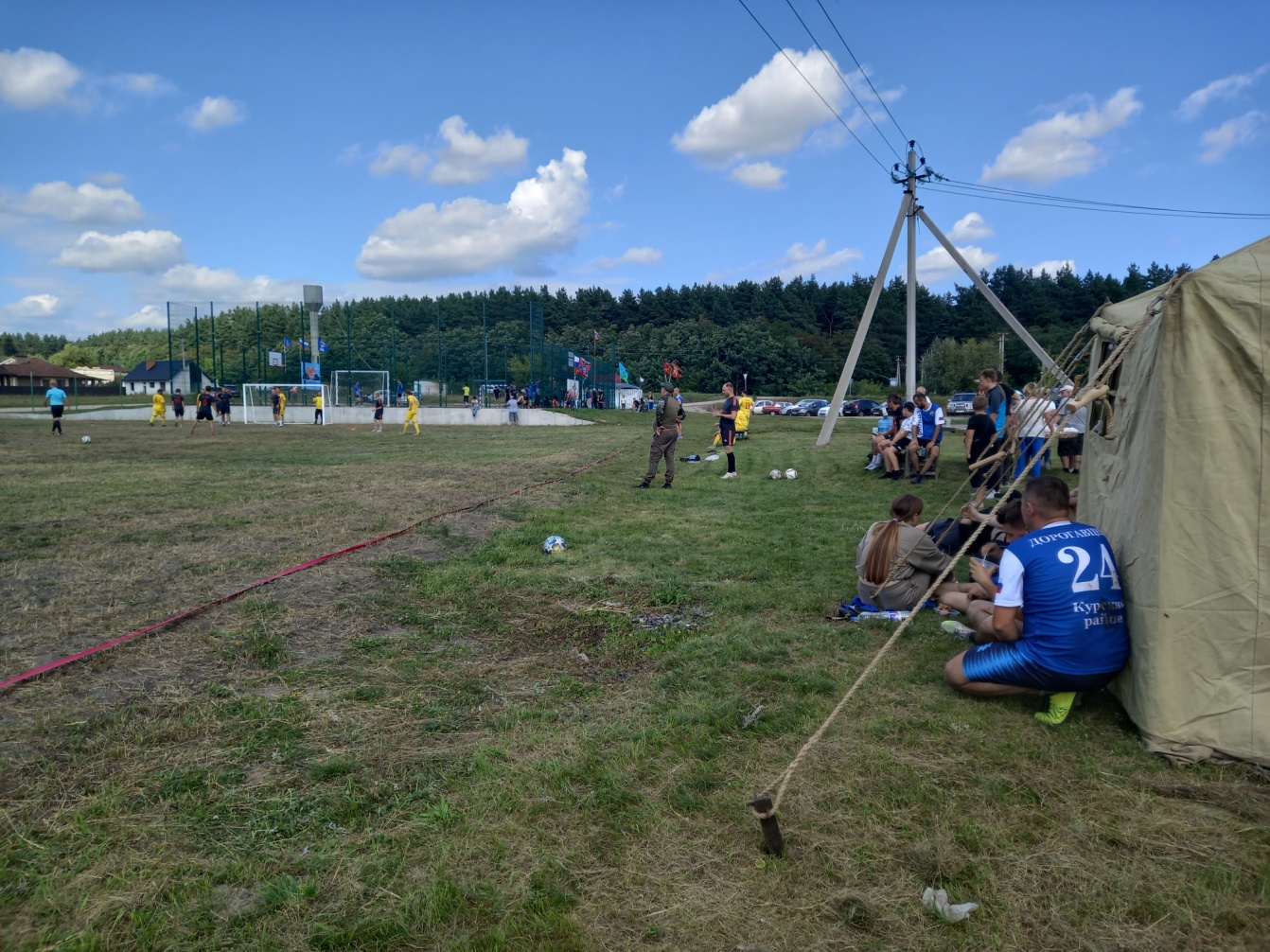 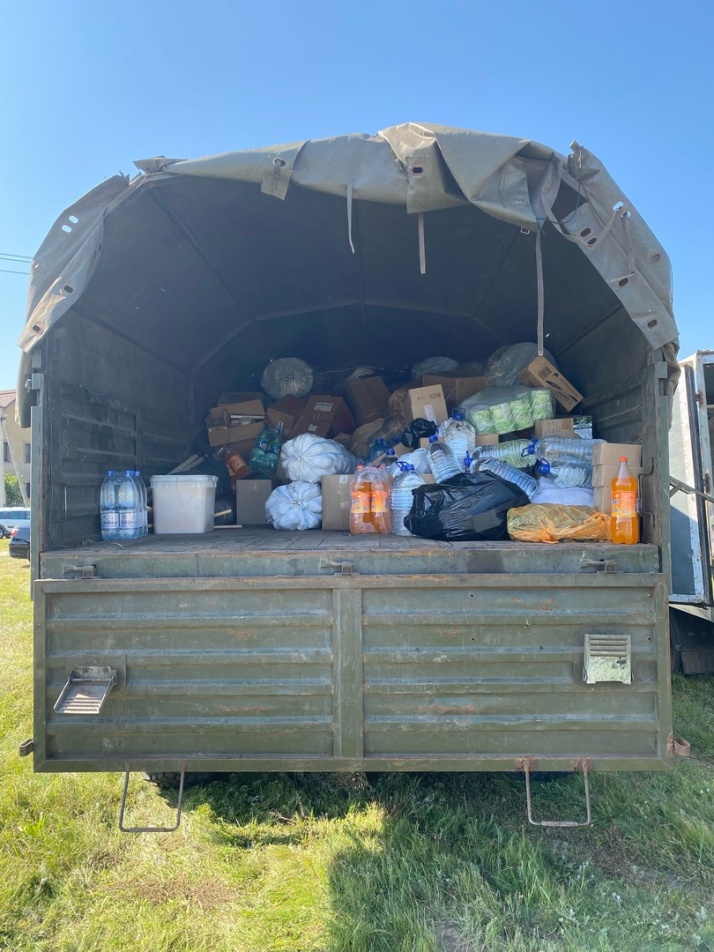 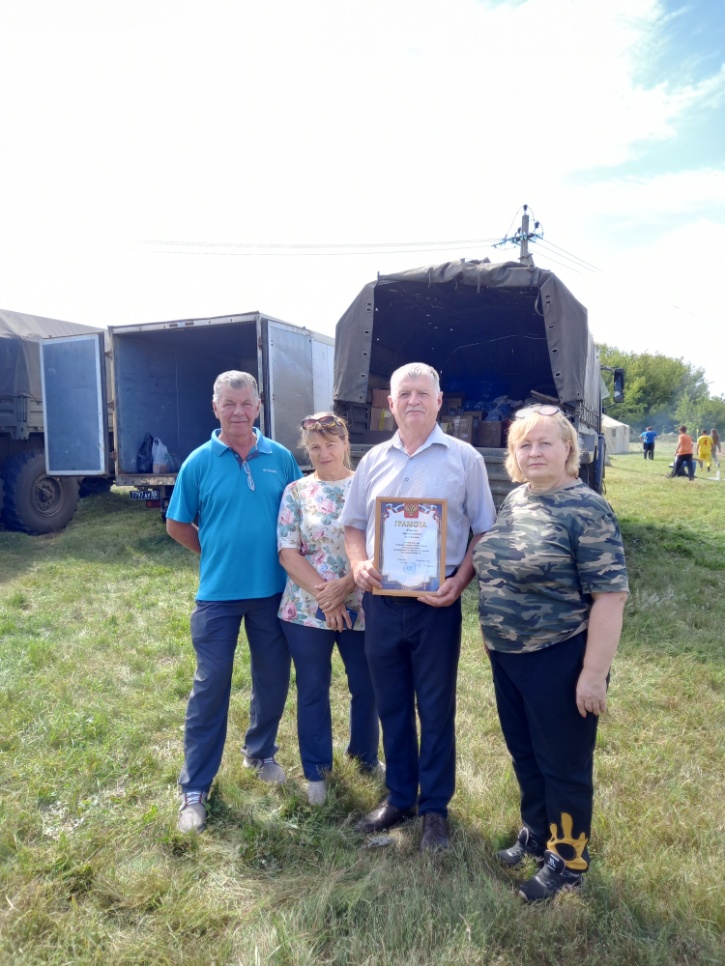 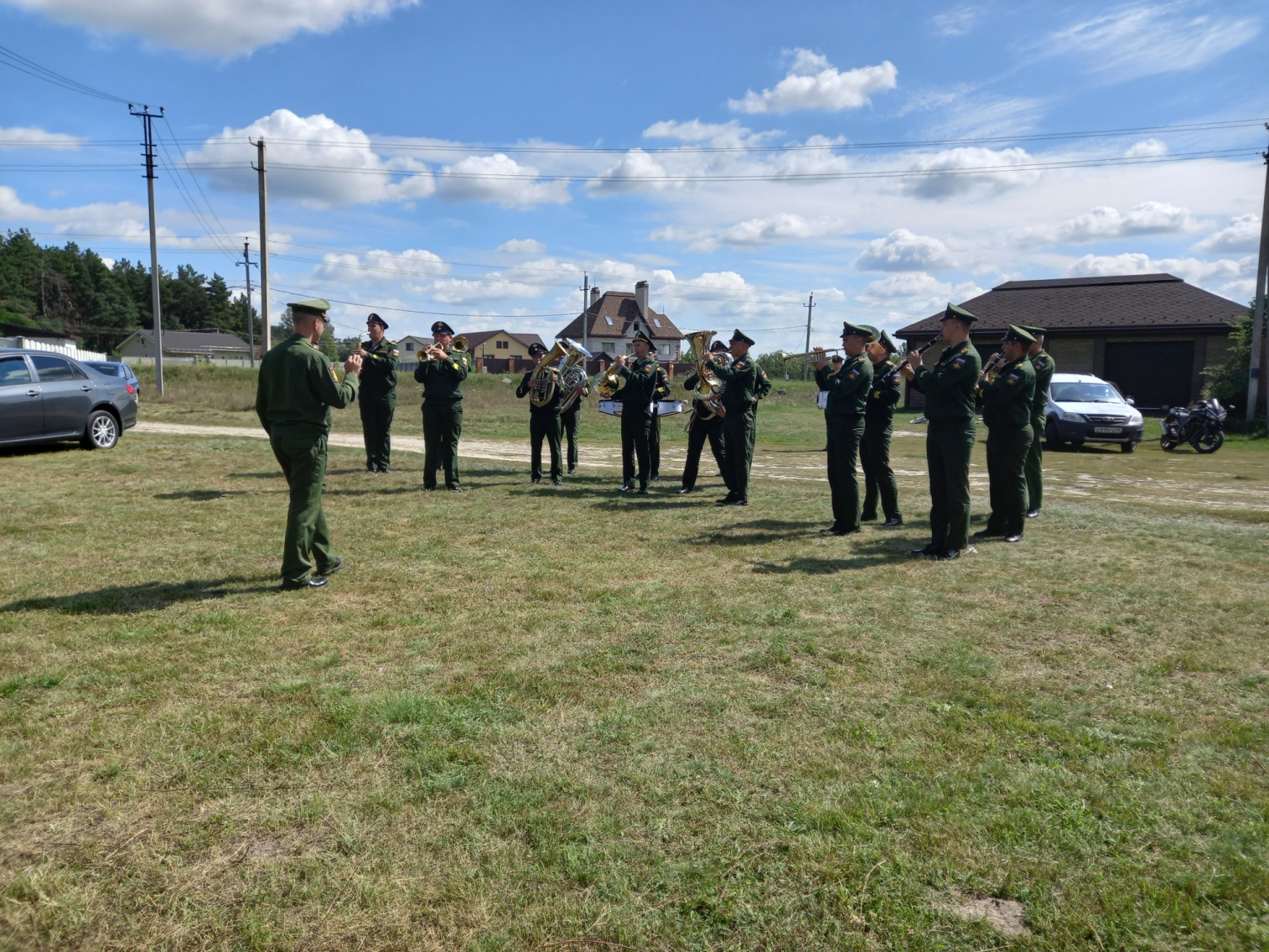 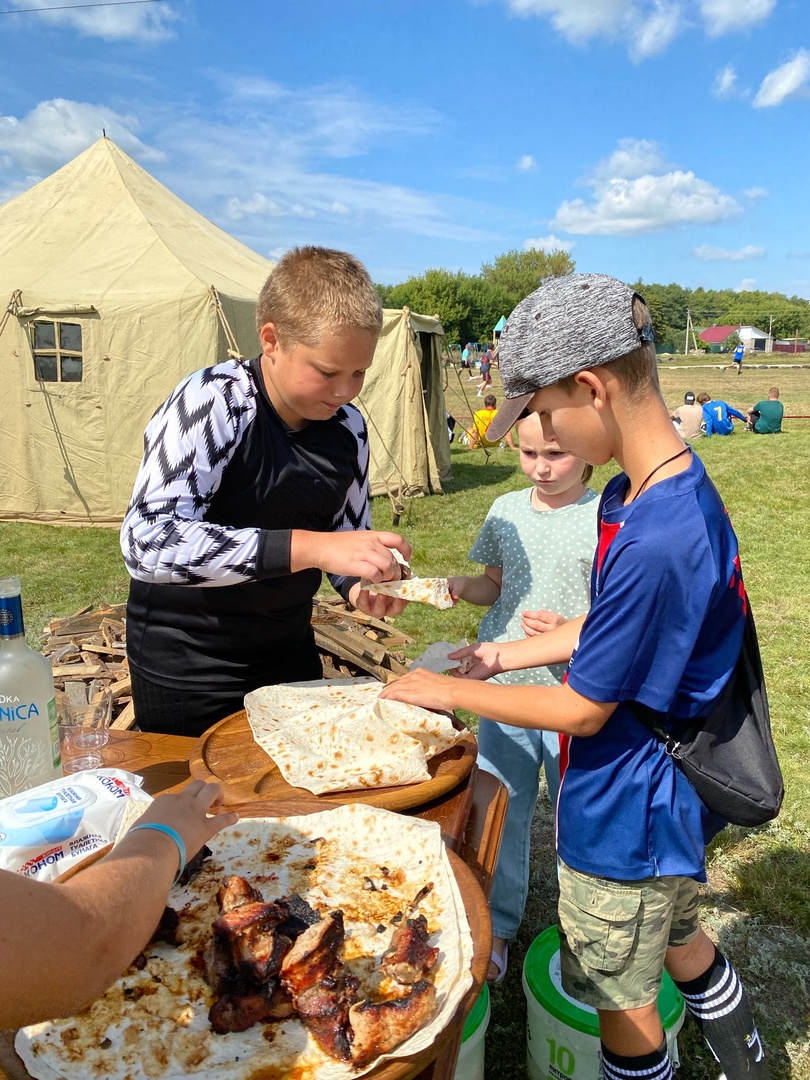 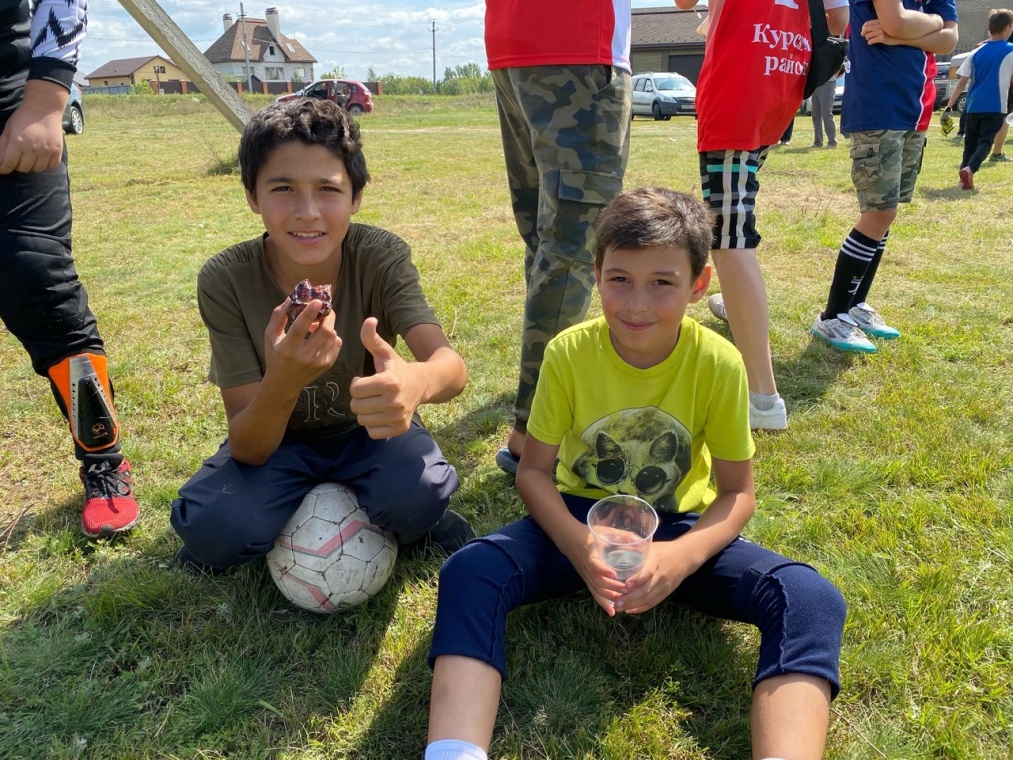 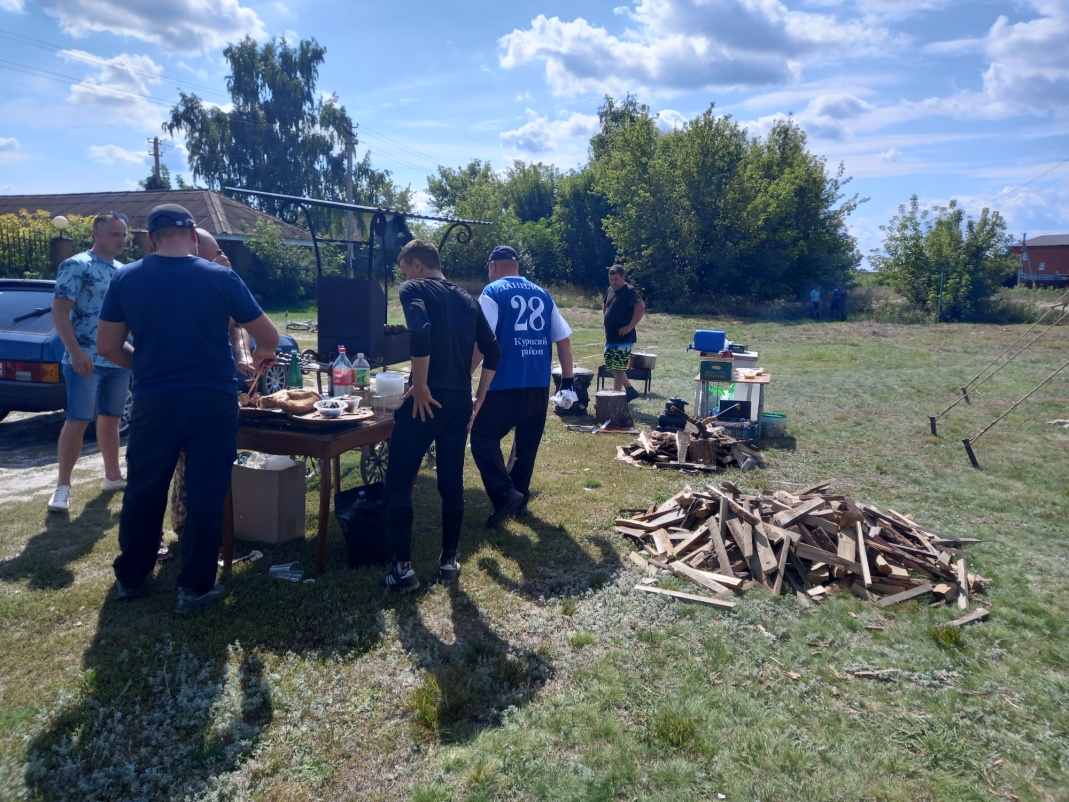 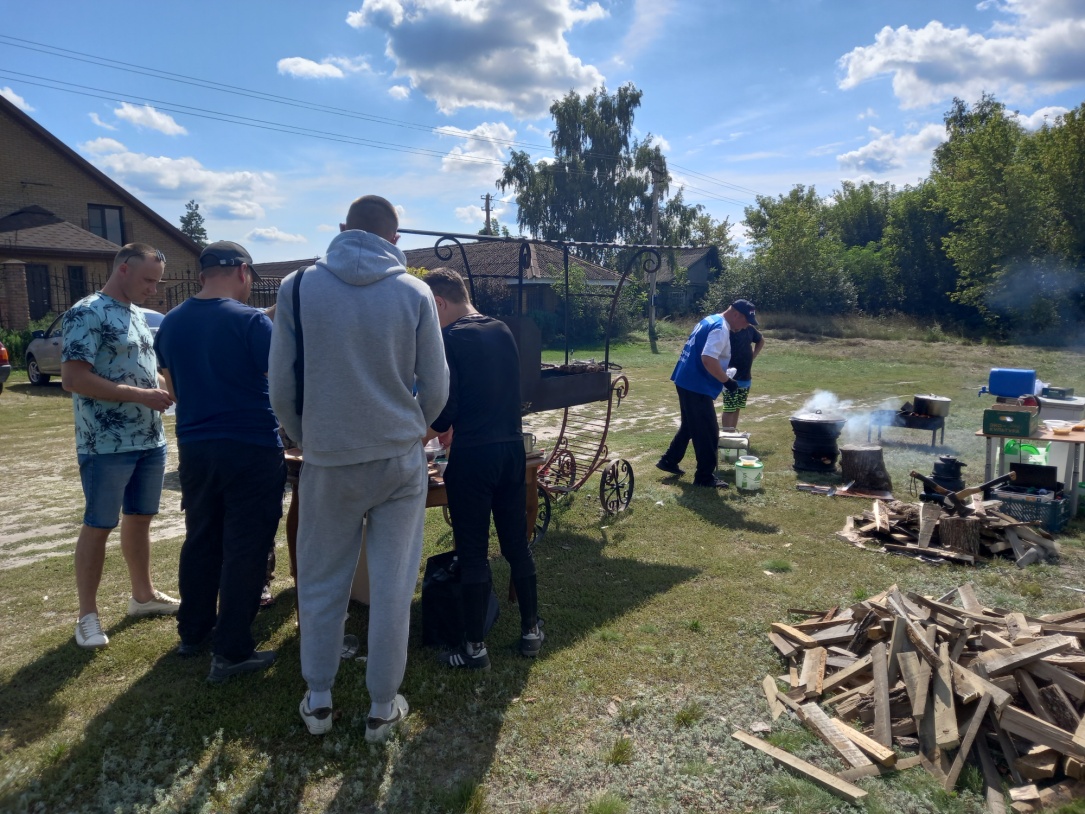 